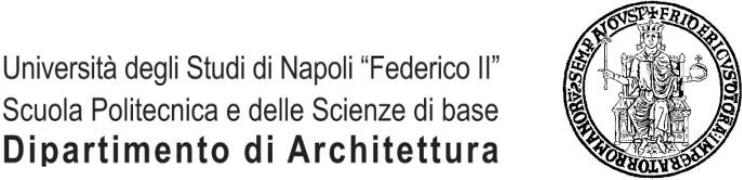 TIROCINIO INTRAMOENIA (presso Strutture interne all’Università Federico II)